คำกล่าวแสดงเจตจำนงของผู้บริหารข้าพเจ้า นายชัยวรวัฒน์  อินทรวงษ์โชติตำแหน่ง ปลัดองค์การบริหารส่วนตำบล ปฏิบัติหน้าที่นายกองค์การบริหารส่วนตำบลตะเคียนข้าพเจ้าขอแสดงเจตจำนง ต่อเจ้าหน้าที่ในหน่วยงานต่อสาธารณชนและประชาชนทั่วไปว่าข้าพเจ้าจะปฏิบัติหน้าที่ และบริหารงานของหน่วยงาน ด้านการบริหารองค์กร และด้านการบำบัดทุกข์บำรุงสุขด้านการบริการตลอดจนอำนวยความสะดวก ในหน่วยงานด้วยความซื่อสัตย์สุจริตด้วยความสำนึกและตระหนัก ในความรับผิดชอบที่มีอยู่จะตั้งใจปฏิบัติหน้าที่ โดยเต็มกำลังความสามารถจะใช้อำนาจหน้าที่ ด้วยปัญญารู้คิดพิจารณาว่าการกระทำใดเป็นความเจริญ การกระทำใดเป็นความเสื่อมการกระทำใดที่ต้องทำ และการกระทำใดที่ต้องละเว้นและกำจัดจะยึดหลักธรรมาภิบาลในการบริหารและจะยืนหยัดต่อต้านการทุจริตทุกรูปแบบ************************(นายชัยวรวัฒน์  อินทรวงษ์โชติ)ปลัดองค์การบริหารส่วนตำบล ปฏิบัติหน้าที่นายกองค์การบริหารส่วนตำบลตะเคียน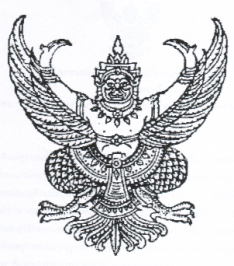 ประกาศองค์การบริหารส่วนตำบลตะเคียนเรื่อง การแสดงเจตจำนงสุจริตในการบริหารงาน…………………………………………………นโยบาย มาตรการ เพื่อพัฒนาหน่วยงานให้มีคุณธรรมและความโปร่งใสในการดำเนินงานของ นายกองค์การบริหารส่วนตำบลตะเคียน อำเภอด่านขุนทด จังหวัดนครราชสีมาตามมติคณะรัฐมนตรี     เมื่อวันที่ 5 มกราคม 2559 เห็นชอบให้หน่วยงานภาครัฐทุกหน่วยงานเข้าร่วมรับการประเมินคุณธรรมและความโปร่งใสในการดำเนินงานของหน่วยงานภาครัฐในปีงบประมาณ พ.ศ. 2559 - 2560 ตามที่สำนักงานคณะกรรมการป้องกันและปราบปรามการทุจริตแห่งชาติเสนอ และปัจจุบันการประเมินคุณธรรมและความโปร่งใสในการดำเนินงานภาครัฐ ได้ถูกกำหนดเป็นกลยุทธ์ที่สำคัญของยุทธ์ศาสตร์ชาติว่าด้วยการป้องกันและปราบปรามการทุจริต ระยะที่ 3 (พ.ศ. 2560 - 2564) ซึ่งเป็นการยกระดับให้การประเมินคุณภาพและความโปร่งใสในการดำเนินงานของภาครัฐเป็นมาตรฐานการป้องกันการทุจริตในเชิงรุกที่หน่วยงานภาครัฐทั่วประเทศจะต้องดำเนินการดังนั้น เพื่อเป็นการปฏิบัติตามมติคณะรัฐมนตรีและเพื่อเป็นการขับเคลื่อนการดำเนินการตามยุทธศาสตร์ชาติว่าด้วยการป้องกันและปราบปรามการทุจริตแห่งชาติ ระยะที่ 3 (พ.ศ. 2560-2564) นายกองค์การบริหารส่วนตำบลตะเคียน อำเภอด่านขุนทด จังหวัดนครราชสีมา จึงขอกำหนดนโยบาย/มาตรการเพื่อสร้างคุณธรรมและความโปร่งใสในการดำเนินงานของ นายกองค์การบริหารส่วนตำบลตะเคียน ดังนี้คำนิยามตามนโยบายต่อต้านคอร์รัปชั่นทุจริต หมายถึง การแสวงหาผลประโยชน์ที่มิควรได้ โดยชอบด้วยกฎหมายสำหรับตนเองหรือผู้อื่นคอร์รัปชัน หมายถึง การให้สัญญาว่าจะให้ การรับ เรียกรับทรัพย์สิน ไม่ว่าจะอยู่ในรูปแบบของเอกสาร ข้อมูล เงินหรือประโยชน์อื่นใด ซึ่งไม่ถูกต้องเหมาะสม เพื่อให้บุคคลยกเว้นการกระทำอันเป็นการให้ได้มาหรือรักษาไว้ซึ่งเพื่อประโยชน์ต่อตนเองหรือผลประโยชน์ใดๆ อันมิชอบให้กับตนเอง พวกพ้อง           ทั้งทางตรงและทางอ้อม รวมถึงการกระทำที่ขัดต่อศีลธรรม จริยธรรม จรรยาบรรณ ของหน่วยงาน และกฎหมาย กฎ ระเบียบ นโยบาย ต่อประชาชนกลุ่มบุคคล หรือบุคลากร บริษัทห้างร้านหรือผู้มีส่วนได้ส่วนเสีย และองค์กรอื่นใดที่ติดต่อเกี่ยวข้องกับองค์การบริหารส่วนตำบลตะเคียน เพื่อให้ได้มาซึ่งประโยชน์อันมิควรได้ทั้งต่อองค์กร ตนเอง หรือผู้เกี่ยวข้อง เว้นแต่เป็นกรณีที่กฎหมาย ระเบียบ ประกาศ ข้อบังคับ ขนบธรรมเนียมประเพณีท้องถิ่นให้กระทำได้หลักทั่วไปของนโยบายในการต่อต้านคอร์รัปชั่นห้ามผู้บริหาร ข้าราชการ พนักงานราชการ ลูกจ้าง เจ้าหน้าที่ และบุคลากรทุกประเภทขององค์การบริหารส่วนตำบลตะเคียนดำเนินการหรือยอมรับการทุจริตคอร์รัปชั่นในทุกรูปแบบ และห้ามกระทำการอื่นใดที่เป็นการเกี่ยวข้องกับการทุจริตคอร์รัปชันทุกรูปแบบ ไม่ว่าทางตรงหรือทางอ้อมก็ตาม โดยยึดหลักธรรมาภิบาลคุณธรรมจริยธรรมและยึดหลักจรรยาบรรณแห่งวิชาชีพของข้าราชการและปฏิบัติตามนโยบาย-2-การต่อต้านการทุจริตคอร์รัปชั่นอย่างเคร่งครัดตลอดจนทบทวนแนวทางการปฏิบัติงานและข้อกำหนดในการดำเนินงาน เพื่อให้สอดคล้องกับการเปลี่ยนแปลงของสังคม กฎหมาย กฎ ระเบียบ ข้อบังคับ และข้อกำหนดทางกฎหมายแนวทางปฏิบัติบุคลากรทุกระดับขององค์การบริหารส่วนตำบลตะเคียน ต้องปฏิบัติตามแนวทางที่องค์การบริหารส่วนตำบลตะเคียนกำหนดไว้ ดังนี้1. ปฏิบัติตามนโยบายการป้องกันและต่อต้านการทุจริต การให้หรือการรับสินบนจรรยาบรรณข้าราชการรวมทั่งกฎหมาย กฎ ระเบียบ หรือข้อบังคับอื่นๆ ของทางราชการ โดยต้องไม่เข้าไปเกี่ยวข้องกับการทุจริตคอร์รัปชันในทุกรูปแบบ ไม่ว่าโดยทางตรงและทางอ้อม2. ไม่กระทำการใดๆที่เป็นการแสดงถึงเจตนาว่าเป็นการทุจริตคอร์รัปชัน การให้หรือรับสินบนแก่ผู้มีส่วนได้ส่วนเสียที่เกี่ยวข้องกับองค์การบริหารส่วนตำบลตะเคียน ในเรื่องที่ตนมีหน้าที่รับผิดชอบ ทั้งทางตรงและโดยอ้อมเพื่อให้ได้มาซึ่งประโยชน์ส่วนตน3. ไม่ละเลยหรือเพิกเฉย เมื่อพบการกระทำที่เข้าข่ายการทุจริตคอร์รัปชัน โดยถือเป็นหน้าที่ที่ต้องแจ้งให้ผู้บังคับบัญชาหรือบุคคลที่รับผิดชอบได้ทราบ และให้ความร่วมมือในการตรวจสอบข้อเท็จจริงต่างๆ4. ในการดำเนินการใดๆ ที่อาจมีความเสี่ยงต่อการเกิดการทุจริตคอร์รัปชัน บุคลากรทุกระดับจะต้องปฏิบัติโดยระมัดระวัง โดยเฉพาะเรื่อง ต่อไปนี้- การให้หรือรับของขวัญ ของกำนัล การเลี้ยงรับรองและค่าใช้จ่ายอื่นๆ ที่เกี่ยวข้อง ให้เป็นไปตามปฏิบัติที่กฎหมาย กฎ ระเบียบ ของข้าราชการที่กำหนด รวมถึงนโยบายการป้องกันและต่อต้านการทุจริตอย่างเคร่งครัด- การให้เงินบริจาค เพื่อการกุศลแก่องค์กรใดๆ ที่มีวัตถุประสงค์เพื่อประโยชน์ต่อสังคมต้องดำเนินการด้วยความโปร่งใส ผ่านขั้นตอนตามระเบียบที่กำหนดไว้และถูกต้องตามกฎหมาย ตลอดจนมีการติดตามและตรวจสอบ เพื่อให้มั่นใจว่าเงินบริจาคไม่ได้ถูกนาไปใช้เพื่อเป็นข้ออ้างวนการติดสินบน- การจัดซื้อจัดจ้างกับบริษัทห้างร้าน หรือเอกชน และความสัมพันธ์ทางธุรกิจ รวมถึงการติดต่องานกับผู้มีส่วนได้เสียหรือบริษัทเอกชน ตลอดจนบุคคลที่มีส่วนเกี่ยวข้อง จะต้องเป็นไปด้วยความโปร่งใส ซื่อสัตย์และต้องดำเนินการให้เป็นไปตามกฎหมาย กฎ ระเบียบ ที่เกี่ยวข้องอย่างเคร่งครัดนโยบาย/มาตรการ เพื่อพัฒนาหน่วยงานให้มีคุณธรรมและความโปร่งใส1. ด้านความโปร่งใส (Transparency Index)1.1 การบริหารงานงบประมาณจะใช้จ่ายเงินงบประมาณตามวัตถุประสงค์ตามระเบียบ    แบบแผน 	1.2 การจัดซื้อจัดจ้างต้องดำเนินการโดยโปร่งใส ตรวจสอบได้ทุกขั้นตอน ไม่เรียกรับผลประโยชน์ไม่มีผลประโยชน์ทับซ้อน1.3 การดำเนินโครงการหรือกิจกรรม ที่ได้รับการจัดสรรงบประมาณ ให้แต่ละส่วนที่รับผิดชอบ ปิดประกาศและเผยแพร่ข้อมูลโครงการที่ได้รับการจัดสรรงบประมาณปีงบประมาณ พ.ศ. 2562 และในปีงบประมาณต่อๆ ไป เช่น การปิดประกาศ ณ หน่วยงาน ตลอดจนเผยแพร่ตามสื่อต่างๆ เช่น เว็บไซต์ เพื่อให้ประชาชนและผู้สนใจได้รับทราบข้อมูล-3-1.4 การดำเนินโครงการหรือกิจกรรมที่มีสถานที่หรือพื้นที่ดำเนินการ ให้ดำเนินการ ดังนี้- ติดป้ายประชาสัมพันธ์โครงการให้ประชาชนในพื้นที่รับทราบ- อำนวยความสะดวกในการขอเข้าตรวจสอบโครงการของประชาชน ทั้งก่อนดำเนินโครงการระหว่างดำเนินโครงการและหลังจากดำเนินโครงการ- ประเมินผลความพึงพอใจและผลกระทบเชิงลบ เชิงบวก หลักจากเสร็จสิ้นโครงการ1.5 การร้องเรียน/พฤติกรรมควรร้องเรียน- เมื่อพบเห็นการกระทาการทุจริตที่เกี่ยวข้องกับสานักงานฯ เช่น พบเห็นบุคคลที่เกี่ยวข้องกับองค์การบริหารส่วนตำบลตะเคียนติดสินบน/รับสินบน ทั้งทางตรงหรือทางอ้อมกับเจ้าหน้าที่ของบริษัทห้างร้าน ประชาชน ผู้รับบริการ ผู้มีส่วนได้เสีย หรือพบเห็นการกระทาที่ผิดขั้นตอนตามระเบียบปฏิบัติของทางราชการที่อาจจะเป็นช่องทางในการทุจริต คอร์รัปชัน หรือพบเห็นการกระทาผิดกฎ ระเบียบ ข้อบังคับ ผิดกฎหมาย ผิดศีลธรรมอันดี ตลอดจนผิดจรรยาบรรณแห่งวิชาชีพข้าราชการส่วนท้องถิ่น สามารถร้องเรียนผ่านทางช่องทางได้ดังนี้- โทรศัพท์ เบอร์ 044-389984- ร้องเรียนโดยตรงกับองค์การบริหารส่วนตำบลตะเคียน อำเภอด่านขุนทด จังหวัด    นครราชสีมา 30210- ทาง Facebook องค์การบริหารส่วนตำบลตะเคียน อำเภอด่านขุนทด จังหวัดนครราชสีมา- ทาง E-mail : takien114@gmail.com- ทาง เว็บไซต์ www.takien.go.th2. ด้านความพร้อมรับผิด (Accountability Index)- จะเสริมสร้างการปฏิบัติหน้าที่ราชการให้พร้อมในการปฏิบัติงาน จะตัดโอกาสจุดอ่อนไม่ให้มีความเสี่ยง และหากเกิดความเสียหายจากบริหารงานพร้อมรับผิดชอบจากผลของการบริหารงาน นั้น3. ด้านความปลอดภัยจากการทุจริตในการปฏิบัติงาน (Corruption-Free Index)- การบริหารงานเป็นไปตามกระบวนการมาตรฐาน ไม่เลือกปฏิบัติ ไม่เห็นแก่พวกพ้อง        ไม่เรียกรับสินบน ไม่ใช้ตำแหน่งหาประโยชน์หรือเอื้อประโยชน์- ยึดหลักการบริหารราชการตามหลักธรรมาภิบาล หลักเศรษฐกิจพอเพียง4. ด้านวัฒนธรรมคุณธรรมในองค์กร (Integrity Cuture Index)- การเบิกจ่ายการใช้จ่ายเงินงบประมาณทุกชนิดตรวจมีการตรวจสอบก่อนเบิกจ่าย หากมีการทักท้วงต้องแก้ไขปัญหานั้นทันที- เสริมสร้างวัฒนธรรมองค์กรสุจริต ไม่ทนต่อการทุจริต ละอายและเกรงกลัวที่จะกระทำทุจริต- เสริมสร้างระบบคิดแยกแยะผลประโยชน์ส่วนตนกับผลประโยชน์ส่วนรวม เช่น1) การไม่ใช้ซองขาวของราชการในเรื่องส่วนตัว2) ไม่เติมไฟแบตเตอรี่โทรศัพท์มือถือที่สำนักงาน3) ไม่นำรถยนต์ส่วนกลางเพื่อประโยชน์ส่วนตัว4) ไม่ทนต่อการโกงเวลาราชการ มาสาย มาแล้วเดินคุยเรื่องส่วนตัว กลับเร็ว5) ด้านคุณธรรมการทำงานในหน่วยงาน (Work Integrity Index)-4-- เสริมสร้างคุณธรรม มีความอ่อนน้อมถ่อมตน ไม่สร้างความแตกแยกแตกสามัคคี โดยยึด    อัตลักษณ์ ขององค์กร คือ ซื่อสัตย์ สามัคคี มีวินัย- พัฒนาสิ่งแวดล้อมที่ทางานให้น่าอยู่น่าทำงานจึงประกาศให้ทราบโดยทั่วกันประกาศ ณ วันที่       ตุลาคม  พ.ศ. 2562      				(นายชัยวรวัฒน์  อินทรวงษ์โชติ)                                             ปลัดองค์การบริหารส่วนตำบล ปฏิบัติหน้าที่                นายกองค์การบริหารส่วนตำบลตะเคียน